Assembly Mennonite ChurchDecember 22, 2019 Fourth Sunday of AdventA Way where there is no WayGathering and summoningWelcome and introduction to the morningMusic of preparation  What child is thisOpening Prayer Processional and lighting the Advent wreath  Come, Light of the world  STS 3Call to worship adapted from Isaiah 7L: We have been looking for a sign.P: Emmanuel—God with us. L: We have been waiting for a savior.P: Emmanuel—God with us. L: The time is near—can it be? P: Emmanuel—God with us. L: Come let us worship the God of sign,wonder, and promise.Hymns of hope and praise  	H 172  O Come, O Come, Immanuel	H 182  Oh, how shall I receive thee Confessing and receiving graceL: Sometimes in the silence we regret the choices we have made.	Sometimes in the gray we doubt that light could ever really come again.	Sometimes in the busyness we tumble into restless sleep with no place for dreams of new paths.Come to us this morning with your searing grace.   P: Have mercy on us.Make a way where there is no way. Nudge us, move us, set our feet to walking.   L:  Words of assurance from Psalm 107SS 115  Beauty for brokennessOffering ourselves and our money 	SS 16 Peace before us	Prayer of dedicationHearing God’s word	Children’s time 	Reader: A reading from God’s written word	People: Our ears are open. 	Matthew 1: 18-25	SermonMusic of response Pastorale from the Corelli Christmas ConcertoSharing our common life and praying togetherBlessing and sending	SS 15   Hope is a candle 	BenedictionAnnouncements and Fellowship BreakSecond Hour: Carol Singing in the worship space or setting up for Christmas Eve; contemplative coloring continues on the tables in the Multipurpose space North. 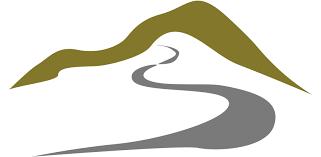 Leading us in worship todayMusicians: Bev Lapp, Glenn Gilbert, Aaron Kaufmann, Isaac and Jesse Bontrager, Johanna Mateer McKee, Patricia Nuyken, Marna and Bill Mateer;   Visual: Joni Yost  Scripture reader: Ted Koontz;  Children’s time: Karen Graber Roth; Sermon: Scott Coulter; Pastoral Prayer: Lora Nafziger; Worship leader: Mary Lehman Yoder